Мне уже 4 года  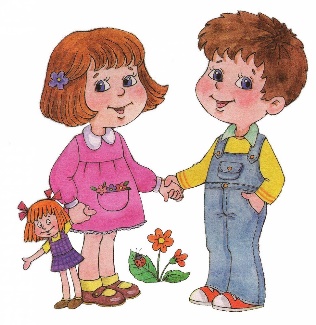 